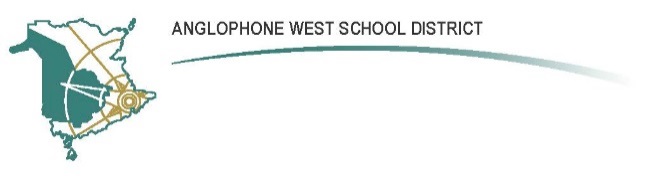 Gibson-Neill Memorial Elementary School67 Wyngate Drive, Fredericton, NB E3A 6G1Parent School Support Committee MinutesDate: Jan 16, 2019  	Time: 6:30pmLocation: The DenCall to Order:Approval of the Agenda: Nancy Wilkins Keetch, Laura OldfordApproval of the Minutes from Previous Meeting: Shelley Wood, Maryanne Bourgeois - Business Arising from the Minutes:Draft letter to request expansion of the school – revisions were discussed amongst the group. Lauren will send out a final copy to the members for review.Jody Peterson - has had initial conversations with local members of government (city and provincial) in order to organize face-to-face meetings regarding the issues outlined in the letter.New Business:Grade 2 Literacy Results (Sherry) – given yearly in the spring to all grade 2 students, originally in reading and writing, then was only reading. As of January 2019 “The Grade 2 reading assessment will be replaced. With the reintroduction of Grade 1 French Immersion, the English Reading Assessment would not be appropriate for students in the immersion program. Consultation has begun for development of a more authentic, age-appropriate assessment process for Grade 2 literacy, building on the work of the Priority Delivery Unit on early literacy. As this will involve the development of a new assessment process for Grade 2, we anticipate a two-year gap in being able to report achievement results.  We anticipate results in the fall of 2021.” (posted on the EECD website).Our School Survey Results (Heather) – copies were sent home with members to review for the meeting in February.Correspondence:Closing Comments:Date of Next Meeting: February 20, 2019 @ 6:30pmAdjournment:PSSC Members Present:Lauren Rogers - ChairRyan Gregg - Teacher Rep.Maryanne Bourgeois – Community Rep.Members:Laura OldfordNancy Wilkins KeetchShelley WoodPSSC Members Regrets:Leah CarleJody PetersonMike MazerolleRyan GreggSchool/DEC Representation Present:Sherry Norton Graham - Principal Heather Theriault – Vice PrincipalJulie Holt – Vice PrincipalSchool/DEC Representation Regrets:Jane Buckley - DEC